Some of the Areas an SAP is trained in:Substance MISuse EducationBest Practice POlicy & Procedures for Substance MisuseOffering Specific trainings for Substance MISuse education and mental healthCrisis intevention For studentsScreening & ReferralSupport for StaffOur History______________________In 1983 Vermont schools began utilizing a program similar to businesses-the Employee Assistance Program. School principals understood that if a student was struggling personally it would impact their ability to focus on their education.Twenty-Six years later we continue to provide immediate services to students and staff. Over 54 schools have sometype of SAP program in their school.In the beginning SAP’s provided crisis and intervention services, however weare now an integral part in implementing prevention strategies and teaching about student wellness within schools and communities.ASAP of VERMONT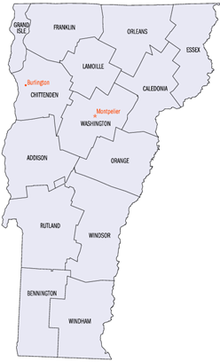 Our MissionThe Mission of the Association is to increase and promote the effectiveness of Student Assistance Programs in Vermont.To serve as an advocacy group for Student Assistance Programs and personnel throughout the State of Vermont.To increase the recognition of Student Assistance Programs within Vermont.To develop and provide a professional forum for discussion of needs issues and resources common to Student Assistance Programs throughout Vermont.To facilitate networking between Student Assistance Programs and other youth service providers.To advocate for improving the quality standards for Student Assistance Programs based on effective practices.To develop and promote quality standards for Student Assistance Programs based on effective practices.To develop educational and professional standards for Student Assistance Program counselors, and support individual counselors in meeting these standards.To define the role of the Student Assistance counselor within the educational system and promote the importance of this position as a viable career opportunity.ASAP Board Officers2018-2019President: Vacant
Vice President: Vacant 
Treasurer: Mark Floyd @mfloyd@ewsd.org 802-879-7121
Secretary: Debby Haskins @debbyahaskins@gmail.com 802-456-1479
Facebook Technician: Annie Luke @ aluke@wcsu.net 802-457-1317
Web Master: Debby Haskins@ debbyahaskins@gmail.com: 802-456-1479Officers are elected at the Annual Spring Conference- usually April. 